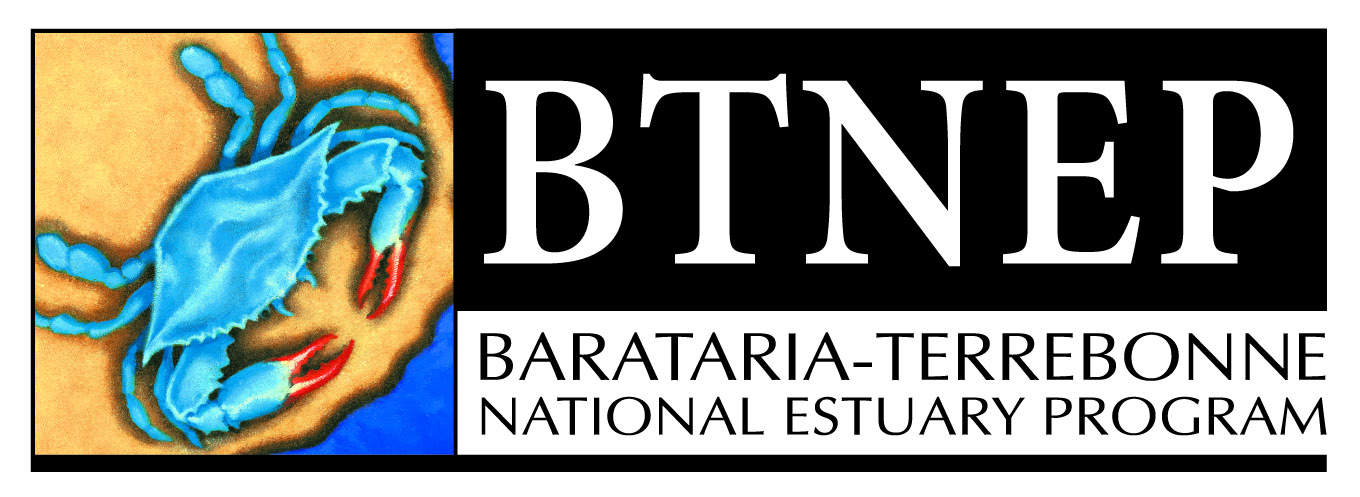 Barataria-Terrebonne National Estuary ProgramManagement Conference Agenda - Meeting #759:30 a.m. – Thursday, May 5, 2016Nicholls State UniversityBallroom, NSU Student UnionCALL TO ORDER - 9:30 A.M. – 9:40 A.M.Welcome  - Al Levron, BTNEP MC ChairmanRoll Call – Nicole Babin, BTNEP Office CoordinatorReading and Approval of Minutes – February 4, 2016 MeetingPROGRAM ACTIVITIES - 9:40 A.M. – 9:50 A.M.Personnel Changes - NonePresentations/Exhibits/Field Trips/ Volunteer Events – January 15 thru April 10, 2016Wetlands Education Day on Acadian - University of Buffalo at LUMCON  - SethRidge Planting with University of Buffalo - Matt and SethNSU Farm Day with University of Buffalo - Matt and SethChamber of Commerce Annual Banquet - AlmaUniversity of Buffalo Mandalay NWR Nature Trail - SethLouisiana Master Naturalist Introductory Workshop - Andrew and MichaelNew Orleans Botanical - AlmaXmas Tree Crib Project with TPCG, University of Buffalo and Bayou Grace – Matt Benoit, Dean Blanchard, Seth MoncriefChallenge Day at EDW - AlmaTerrebonne Parish Science and Engineering Fair Judge - Alma   International PIPL Survey with Brigette Firmin - Delaina and NatalieMaster Gardener's Presentation - AlmaCypress Tree Planting with Ben Malbrough (BLFD) - SethRed Knot Survey - Delaina, Natalie, and RichardPiping Plover Survey - Delaina, Natalie, and RichardFruit Tree planting on Terrebonne HMGP properties - Matt and SethGrand Isle Arbor Day Tree Giveaway with TNC - Matt and SethDocumenting Louisiana's Wetlands Photo Workshop DelainaLafitte Crab Trap Removal Volunteer Event - Seth and MattNSU Poster Judge for Biology Department - Susan and AlmaMarine Debris Prevention Program presentation creation - AlmaThe Bayou Lafourche Cleanup - Alma and BTNEP StaffRidge Planting with NIU - Seth, Matt, and MeganMarine Debris Prevention Program with local youth - AlmaLafourche Parish Branding Focus Group - AndrewSCIA Luncheon - John Bradberry, new CPRA Chairman - DeanLeeville Arts & Heritage Festival - AlmaVolunteer Planting event at Fourchon Ridge - Matt and SethWoman's Club of Thibodaux at Thibodaux Public Library, discussing birding - DelainaTidal Creek Planting with volunteers and Bayou Grace - Matt and SethChallenges of Natural Resource Economics and Policy (CNREP) National Forum - SusanFarm Day with volunteers from the Bayou Grace group - MattUniversity of New Orleans at the Ponchatrain Institute for environmental studies, CERF college group - MichaelPaddle Bayou Lafourche event – Kristy and BTNEP StaffWetland Warriors youth group at the NSU farm - MattTerrebonne Aquatic Clinic - AlmaLake Field's Cleanup - Seth, Matt, and BTNEP StaffNative Plant Sale - Alma Media Interviews (As of April 13, 2016)Daily Comet (Thibodaux, LA)“A project for the birds; Enthusiasts flock to Thibodaux area,” -  January 4, 2016“Input sought for bayou cleanup,”  - January  9, 2016“Volunteer photographers needed,”  - January 25, 2016“TV cooking show to spotlight wetlands’ plight,”  - February 1, 2016“Volunteers needed for crab trap removal,” – February 3, 2016“Marine debris tracker launched,”  - February 4, 2016“5 Local stories we’re watching this week; Volunteer to plant trees,” – February 8, 2016“Area bayous set to get cleaned up in March,”  - February 10, 2016“Volunteer photographers needed,”  - February 10, 2016“Volunteers needed for tree planting,” – February 10, 2016“Fruit trees bring new life to flood-prone properties,”  - February 12, 2016“In Brief: Sponsors sought for bayou cleanup,”  - February 14, 2016“Boaters needed for crab trap removal,”  - February 18, 2016Photos of tree planting – February 20, 2016“Want to paddle Bayou Lafourche,”  - February 22, 2016“5 Local stories we’re watching this week; Bayou Cleanup,” – March 7, 2016“Crab traps removed from basin,” – March 10, 2016“Program encourages cleanup,”  - March 21, 2016“Volunteers clean up Terrebonne Parish waterways,” – March 21, 2016“Teens promote environment through Wetland Warriors,” - March 28, 2016“Areas designated for gardening, bird watching,” - March 30, 2016“Plant sale, seminar series set for Saturday in Thibodaux,” – April 7, 2016The Courier (Houma, LA)“Input sought for bayou cleanup,”  - January  9, 2016“Project seeks storm stories,”  - January 17, 2016“Volunteer photographers needed,”  - January 25, 2016“TV cooking show to spotlight wetlands’ plight,”  - February 1, 2016“Volunteers needed for crab trap removal,” – February 3, 2016“Marine debris tracker launched,” – February 4, 2016“State to conduct crab trap cleanup,”  - February 5, 2016“Bayous to get cleaned up in March,”  - February 10, 2016“Volunteer photographers needed,”  - February 10, 2016“Volunteers needed for tree planting,” – February 10, 2016“Fruit trees bring new life to flood-prone properties,”  - February 12, 2016“In Brief: Sponsors sought for bayou cleanup,”  - February 14, 2016“Boaters needed for crab trap removal,”  - February 18, 2016Photos of tree planting – February 20, 2016“Want to paddle Bayou Lafourche,”  - February 21, 2016“Register for Wetlands Summit,”  - February 22, 2016“5 Local stories we’re watching this week; Bayou Cleanup,” – March 7, 2016“Crab traps removed from basin,” – March 10, 2016“Estuary program encourages bayou cleanup,”  - March 21, 2016“Volunteers clean up Terrebonne Parish waterways,” – March 21, 2016“Teens promote environment through Wetland Warriors,” - March 28, 2016“Areas designated for gardening, bird watching,” - March 30, 2016“Plant sale, seminar series set for Saturday in Thibodaux,” – April 7, 2016“Volunteers needed for Lake Fields cleanup day in Lockport,” – April 6, 2016Chamber Focus; Houma-Terrebonne Chamber of Commerce (Houma, LA)“BTNEP Partnering in ‘Voice of the Community’ project,”  - January 24, 2016“Union College students volunteer to restore Louisiana’s coast,”  - January 24, 2016“BTNEP Featured on episode of Flip My Food with Chef Jeff,” – February 28, 2016“Keep Terrebonne Beautiful received grant to plant trees in community,”  - February 28, 2016“BTNEP to release GPS device to track route of marine debris downstream,”  - February 28, 2016The Times (Houma, LA)“BTNEP rep to BIG: ‘We’re revamping master plan,”  - January 20, 2016“New York students lend hand with coastal rehab,” -  January 20, 2016“BTNEP featured on episode of ‘Flip My Food’,” -  March 2, 2016“BTNEP asks citizens to help clean Bayou Lafourche”- March 30, 2016The Assumption Pioneer (Napoleonville, LA)“Union College Students Volunteer to restore Louisiana’s coast,” – January 7, 2016“BTNEP featured on episode of Flip My Food with Chef Jeff,” – February 4, 2016“BTNEP to release GPS device to track route of marine debris downstream,”  - February 4, 2016“Registration Open for BTNEP’s 15th Annual Paddle Bayou Lafourche,”  - February 25, 2016“Grand Isle Migratory Bird Celebration to celebrate 18th year,” – March 3, 2016“Volunteers prepare for 2016 BTNEP Bayou Lafourche Cleanup,” – March 10, 2016“BTNEP encouraging volunteers/landowners to clean up Bayou Lafourche,” – March 24, 2016Donaldsonville Chief (Donaldsonville, LA)“Planning meeting scheduled for 2016 Bayou Lafourche clean up event,”  - January 14, 2016 “Bayou Lafourche clean-up scheduled,” -  January 21, 2016“Registration open for the 15th annual event,”  - February 25, 2016“Bayou Lafourche clean-up scheduled,” -  March 10, 2016“Bayou Lafourche cleanup cancelled,” -  March 10, 2016“Registration open for BTNEP Paddle Bayou Lafourche,” -  March 17, 2016“Bayou Lafourche clean-up encouraged,” – March 24, 2016“3 Things to do this week; Attend a four-day paddle trip,” – March 24, 2016“Bayou Lafourche residents to greet paddlers”- March 30, 2016The Lafourche Gazette (Larose, LA)“Planning meeting scheduled for 2016 Bayou Lafourche clean up event,”  - January 13, 2016“Participants sought for BTNEP photography project,”  - January 20, 2016 “Registration open for BTNEP’s 15th Annual Paddle Bayou Lafourche”- March 4, 2016The Daily Advertiser (Lafayette, LA)Enthusiasts count birds,” -  January 6, 2016“Volunteers needed for crab trap cleanup”- February 3, 2016The Daily Review (Morgan City, LA)“Bird enthusiasts participate in Thibodaux bird count,”  - January 5, 2016“Eagle Expo slated for Feb 25-27”- February 2, 2016The Banner-Tribune (Franklin, LA)“Eagle Expo returns to Morgan City Feb 25-27”- February 4, 2016“Visitors get up close view of American bald eagles at expo”- March 7, 2016The Advocate (Baton Rouge, LA)“Step up to the big clean-up of derelict crab traps,”  - February 4, 2016“Visitors get up close view of American bald eagles during 11th annual Eagle Expo,”  - February 29, 2016“Trapping the traps,” – March 20, 2016“How’s everything bayou,”(featured picture) – April 2, 2016“Annual Paddle Lafourche trip highlights history of bayou,” – April 7, 2016Opelousas Daily World (Opelousas, LA)“Volunteers pitch in to clean up waterways”- March 22, 2016The American Press (Lake Charles, LA)“Fruit trees bring new life to flood-prone properties,”  - February 23, 2016The Times (Shreveport, LA)“Volunteers clean up waterways,” -  March 22, 2016“BTNEP asks citizens to help clean Bayou Lafourche,” -  March 30, 2016The Daily Iberian (New Iberia, LA)“Visitors get up close view of eagles”- March 7, 2016“Volunteers clean up waterways”- March 21, 2016The St. Bernard Voice (Arabi, LA)“Volunteers needed to crab trap removal event on Feb. 20”- January 29, 2016The News-Star (Monroe, LA)“Volunteers needed for 2016 derelict trap cleanup”- February 4, 2016The Alexandria Town Talk (Alexandria, LA)Enthusiasts count birds in Thibodaux,” -  January 6, 2016Opelousas Daily World (Opelousas, LA)Enthusiasts count birds,” -  January 6, 2016B.R. Advocate Acadiana Edition (Baton Rouge, LA)“Visitors get up close view of American bald eagles during 11th annual Eagle Expo,”  - February 29, 2016Ksla.com (Shreveport, LA)“Volunteers needed for crab trap removal event,” – January 25, 2016“Apple snails invade Louisiana waterways,” – March 30, 2016KATC. com (Denham Springs, LA)“Volunteers needed to help agents clean up crab traps,” – February 2, 2016“Volunteers clean up Terrebonne Parish waterways”- March 21, 2016The Gumbo Entertainment (Houma, LA)“Your bayou needs you”- March 2016“Paddle Lafourche; Cruise Lafourche’s longest street,” – March 2016Fox 8 (New Orleans, LA)“More than 2,500 abandoned crab traps removed from La. waters”- March 15, 2016Nola.com (New Orleans, LA)“Volunteers sought for crab-trap removal events,”  - February 3, 2016“Lafitte derelict crab trap removal planned for Feb. 20”- February 10, 2016Louisiana Municipal Review (Baton Rouge, LA)“Louisiana Local Government litter ordinance template and handbook ”- January 2016Other Interviews:Libby Coleman, OZY Media – History of water hyacinth in U.S., particularly in Louisiana – Michael MassimiKarl Gommel, Gumbo Entertainment  - Paddle Bayou Lafourche – Kristy MonierIndonesia Film Crew – How U.S. manages its freshwater resources – Andrew BarronNatasha Robin, WDSU – Apple Snails – Michael MassimiBTNEP Meeting ReportMaster Planning Meeting for Isle de Jean Charles – Susan and Andrew Lowlander Resettlement Project Meeting to discuss of relocation plan for Isle de Jean Charles – Andrew Louisiana Master Naturalist Board Meeting – Andrew and Michael Coastal Zone Management Meeting – Alma Don Davis CCMP Update Discussion - Susan Coastal Protection and Restoration Authority (CPRA) meeting  – Delaina and Emily CCMP Planning Meeting with Dr. Keri Turner - Susan Meeting with Jonathan Foret about Wetlands Youth Summit - Alma BTEF Strategic Plan – Susan BTNEP/Department of Education Meeting Jill Cowart – Susan and AndrewState Purchasing Training with Charo Luke, LUMCON – Nicole BabinGrant Writing Training in Houma – Matt and SethMarine Debris Prevention Program (MDPP) presents at Lafourche Parish Council Meeting – Alma Coastal Wetlands Planning, Protection and Restoration Act (CWPPRA) Project Planning Meeting (BA-34-2) Karen McCormick – Susan, Dean, MattMeeting to discuss LDEQ Water Quality Project – Andrew, Susan, Dean, and Siva NunnaLouisiana Master Naturalist of Greater New Orleans (LMNGNO) Coordinators meeting – Andrew and MichaelMaster Planning Meeting for Isle de Jean Charles – Susan and Andrew IT Meeting Dean Cooper – Susan Dr. Tenney regarding Paddle Launch - KristyANEP Conference Call - CCMP Guidance Update, Spring Meeting, Finance, PE Process, Legislative, Fall meeting - Susan and Dean Conference call with Julia Lightner & Leigh for Crab Trap Removal Project – Seth Terrebonne Coastal Zone Management – Matt Marine Debris Prevention Program – Alma Meeting with Dr. Gary LaFleur to discuss upcoming BTNEP contract for apple snail work -  MichaelEPA NEP National Meeting Session First Call - Susan BTNEP/BTEF meeting - Susan, Nicole, and Dean Perspective Bidders of the Caminada Headland Substrate Evaluation project – Natalie and RichardLafourche Parish Council Meeting, Bayou Lafourche Clean Up - AlmaNicholls State University Housing about showers for Paddle Trip - KristyBayou Lafourche Freshwater District Meeting - AlmaMeeting with Bret Collier in Baton Rouge to discuss statistical analysis of data - Delaina, Natalie, Richard, and EmilyCoastal Protection and Restoration Authority (CPRA) Flood Resilience Community meeting - MichaelCoastal Zone Management (CZM) Meeting - AlmaEnvironmental Defense Fund Expert Operations Working Group - Invitation to Participate as Guest Expert and Operations Working Group Meeting: Communities, Resource Users and Socio-Economics – AndrewLouisiana Master Naturalists of Greater New Orleans 2016 general meetings– Andrew Proposal review for National Fish and Wildlife Foundation – Andrew Community Based Social Marketing Webinar – Alma and KristyLouisiana Environmental Education Symposium (LEES) – Alma and SusanMeeting with Jean May-Brett about WETMAPP - AlmaMeeting with Michael Seymour, Louisiana Department of Wildlife and Fisheries - Delaina, Natalie, Emily, and RichardLafourche Parish Government about Stormwater Infiltration Basin and Recreational Surface Project - AndrewBTNEP Website Planning meeting - SusanCCMP Organization and Planning meeting - Susan and DeanBTNEP/Shell Social Investment Repurposing Proposals meeting - Susan, Dean, and RichardMeeting with Sarah at Galveston Bay Estuary Program to discuss PR strategies - KristyBayou Country Children’s Museum Board Orientation - SusanPhone conference with Global Climate Change Information Exchange with State of Louisiana - SusanLafourche Parish Council Meeting - Bayou Lafourche Cleanup - AlmaMorgan City Board Meeting to discuss putting up Prothonotary Warbler best boxes in Brownell Memorial Park and Tower - Richard and NatalieFDT Communications/Visualization Workgroup Meeting - SusanNSU Sustainable Meeting - AlmaMarine Debris Prevention Program at Terrebonne Parish Council Meeting - AlmaWebinar for Moving Toward Zero Waste in an Office Settings - AlmaCCMP Strawman discussion on Monday, March 14 – All BTNEP MembersNorthern Illinois University (NIU) with Marty Marks and his students for 5 days this week doing education and volunteer activities - Matt and SethCCMP strawman meeting – BTNEP StaffWetland Warriors meeting - MattLafourche Parish Fish and Game (LPFG) Commission meeting to discuss volunteer event for Lake Fields Cleanup - SethBayou Country Children’s Museum Board Meeting - SethMeeting with Blaise Gravois with St. James Parish to discuss establishing Prothonotary Warbler Trail in conjunction with new CWPPRA project - RichardLafourche Parish Coastal Zone Management meeting - AlmaMeeting with PJ Hahn & Kyle Graham - Restoration Discussion - SusanMeeting with Monica Barra - AndrewBarataria-Terrebonne Estuary Foundation Meeting - SusanCoastal Protection Restoration Authority (CPRA) Framework Development Team Meeting #6 - Michael and AndrewChallenges of Natural Resource Economics & Policy meeting - SusanBayou Lafourche Freshwater District Meeting - AlmaCWPPRA Public Outreach Committee Meeting in Baton Rouge - AlmaChallenges of Natural Resource Economics and Policy (CNREP) National Forum - SusanANEP phone conference to discuss RAE conference - BTNEP Education Action Plan Team Meeting - AlmaShell to discuss BTNEP and Shell’s Social Investment – Susan and DeanBTNEP Migratory Bird Action Plan Team - Delaina, Natalie, Emily, and SusanWading Bird Meeting - EmilyProject StatusRequest for Payment – the Barataria-Terrebonne Paddle Brochure contract - MichaelFinal Deliverables for EPA 2015-13  “2015 From H-2-O A Water Quality Workshop for Teachers” – Andrew Final Deliverables for EPA 2015-18  “2015 Jean Lafitte National Historical Park and Preserves Wetlands Camps and Louisiana Junior Master Naturalist Clinic” – Alma Final Deliverables for EPA 2015-10  “Layout and Content Development of 2016 Tidal Graph Calendars” – Andrew Final Deliverables for EPA 2015-105 “Layout and Content Development of 2016 Bird Calendars” – Richard Eagle Expo project forward. Eagle Expo Student Educational Program (2016-21) was held last week.  It was a huge success. She will follow up on the project - AlmaPurchase of telemetry materials for Establishment of Newwork of Telemetry Towers (2016 -14) – Richard and NicoleSLWDC to plan possible reorganization of Wetlands Youth Summit (2016-19) - AlmaSusan, Michael, and Megan will be working on BTNEP Resident’s Guide to Managing Invasive Species (2012-30) in hopes to move the project over to the contractor soon.Stormwater Infiltration Basin and Recreational Surface Project (2012-36) – Matt and AndrewAlma will continue to work with Ben on the Bayou Lafourche Clean Up (Trash Free Waters) project (2016-08)Derelict Crab Trap Removal volunteer project (2016-06) - SethPiping Plover data sets – Delaina and RichardPaddle Bayou Lafourche - KristyRed Knot project - Delaina2016 SLWD Wetlands Youth Summit (2016-19) - AlmaThe Bayou Lafourche Cleanup on Saturday - Alma and BTNEP staffWorking with Richie to advance the Paddle Brochure (2014-26) MichaelWorking with Dr. Gary LeFleur on the Apple Snail Project (2014-24) MichaelBTNEP Invasive Species Mini Grants later this month (2013-15) - MichaelCity of Thibodaux staff to advance the Recreational Surface Rainwater and Retention/Infiltration Basin project.  If they cannot move forward soon they plan to take the project to Terrebonne Parish. (2012-36) - Andrew and MattBTNEP Residents Guide to Managing Invasive Species.  Megan planned to add additional text. Michael will be working to secure a contractor for layout and design (2012-30) - Michael, Susan, and MeganTelemetry bids (2016-14) - Richard and NicoleBid requests for printing of BTNEP materials including four different documents (Administrative Funds/Operating Services) - NicoleRequest for Contract to Patti Holland for “Development of Bluebird Trail in the Upper BTNEP” (2016-17) - RichardRequest for Contract to Curtis Walker for “Establishment of Passive Network of VHF Telemetery Towers in Lower BTNEP” (2016-14) - RichardRequest for no cost time extension for “Seeds and Culture: Stewardship of South Louisiana’s Agrarian Heritage” (2014-12) - AndrewWETSHOP Planning meeting (2016-18) - AlmaConfirmed that Ginny received final deliverables for “Layout Development of 2016 Bird Calendar” (2015-15) and “Layout of the 2016 Tidal Graph Calendar” (2015-10) - Nicole“Residents’ Guide to Managing Invasive Weeds” (2012-30) – Michael and MeganLafourche Parish government officials on the Recreational Surface and Rainwater Retention/Infiltration Basin project (2012-36) – Andrew and MattPlans finalized for the annual “Paddle Bayou Lafourche Event” which took place on March 31 through April 3, 2016. Project is funded through BTEF - KristyBTNEP Resident’s Guide to Managing Invasive Species (2012-30).  We should have an executed contract with the designer soon.  All the paperwork has been submitted - Michael and MeganRequest for Contract to “Jean Lafitte National Historical Park and Preserve Wetlands Camps and Louisiana Junior Master Naturalist” (2016-20) - AlmaBTNEP/BTEF Annual Paddle Bayou Lafourche event from Thursday through Sunday – Kristy and BTNEP StaffNew contractor on the “Establishment of A Network of Passive, VHF Radio Telemetry Towers Throughout Coastal Louisiana And Targeted Inland Sites” (2016-110) - Richard15th Annual Paddle Bayou Lafourche event, which was held last year.  She has prepared a final report - KristyContract initiated for the “Establishment of a Network of Passive, VHF Radio Telemetry Towers Throughout Coastal Louisiana and Targeted Inland Sites.” (EPA 2016-14) - RichardVolunteer event to help Clean Lake Fields as part of EPA’s Trash Free Waters Initiative – Seth and MattSCHEDULE NEXT BTNEP MANAGEMENT CONFERENCE MEETING DATE – 9:50 A.M. – 9:55 A.M.Save the Date – August 4, 2016 – Plantation Suite @ NSU Student UnionSave the Date – November 3, 2016 – Plantation Suite @ NSU Student UnionSave the Date – February 2, 2017 – Plantation Suite @ NSU Student UnionOTHER IMPORTANT UPCOMING BTNEP/BTEF DATES – H-2-O: A Water Quality Teacher Workshop – June 1 to 4, 2016National Park Services/Wetlands Camps – June 6 to June 10, 2016 - NPSWatershed Webs Teachers Workshop – June 21 to 24, and July 26 to 29, 2016 - LUMCONShip Time & Shoreline Teachers Workshop – July 11 to 15, 2016 - LUMCONWETSHOP 2016 – July 15 to 20, 2016 DISCUSSION ITEMS – 10:00 A.M. – 12:00 NoonBTNEP 2017 EPA Work Plan – BTNEP Staff (45 minutes)“Invasive Species Removal and Native Plantings at Woodlands Conservancy” – Katie Brasted, The Woodlands Conservancy (20 minutes)"The Brain Eating Amoeba and Office of Public Health Response"- John Williams, Louisiana Department of Health & Hospitals (20 minutes)Shell Social Investment Discussion – Andy Wellbaum, Shell Oil Company, Upstream Deepwater Gulf of Mexico External Relations (10 minutes)“2016 Paddle Bayou Lafourche” – Kristy Monier, BTNEP (15 minutes)“2016 Volunteer Programs” - Seth Moncrief, BTNEP (15 minutes)New BusinessAdjourn Crawfish Lunch provided by Barataria-Terrebonne Estuary Foundation (BTEF) – PLEASE RSVP